REPUBLIC OF SLOVENIA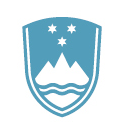 MinistrY OF DEFENCESLOVENIAN ARMED FORCESGENERAL STAFF Vojkova cesta 55, 1000 Ljubljana Sodobni vojaški izziviContemporary Military Challenges,Scientific and expert publication of the Slovenian Armed ForcesPEER-REVIEW FORM(* for the definition of categories see http://home.izum.si/COBISS/bibliografije/Tipologija_eng.pdf)Title of the articleReviewer’s name and surname; institutionArticle's area of expertiseArticle's area of expertiseMilitary SciencesMilitary Technical SciencesOther scientific areas  transferred to a military organizationOther Assessment of article structureYesNoArticle adheres to the Instructions to AuthorsSlovenian abstract is includedEnglish abstract is includedSlovenian key words are includedEnglish key words are includedSlovenian and English titles are includedReferencing is appropriate Bibliography at the end of the text is appropriately arrangedThe length of the article is appropriateAssessment of the contentYesPartiallyNoThe article corresponds to the substantive profile of the publicationThe title reflects the content of the articleThe abstract is substantively appropriateKey words are appropriateThe article is appropriately structuredAssessment of qualityYesPartiallyNoThe purpose of the article is clearly definedThe relation to previous similar articles is properly describedThe applied methods and techniques are reliableThe presented results are credibleThe article includes sufficient amount of data, discussions, conclusions and resources (It is sufficiently rich in substance)Usefulness of the articletheoretical value (useful in the study of certain problems)practical value (useful for direct work of experts in a certain field)popular value (interesting and useful to the general public)Article classification*Article classification*original scientific articlereview articleshort scientific articleprofessional articlepopular articleotherRecommendation for the editorRecommendation for the editorThe article can be published unalteredThe article can be conditionally published once the author has applied minor changes in line with the peer review feedbackThe article can be conditionally published once the author has applied major changes in line with the peer review feedback (re-assessment)The article is not suitable for publication in the Contemporary Military Challenges Reviewer’s feedback for the author:Place, date, signature